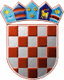 REPUBLIKA HRVATSKAOPĆINSKO IZBORNO POVJERENSTVOOPĆINE BRESTOVACBrestovac, 22. svibnja 2017.        Na osnovi članaka 101. i 102. stavka 1. Zakona o lokalnim izborima ("Narodne novine", broj 144/12 i 121/16, u daljnjem tekstu: Zakon) nakon provedenih lokalnih izbora 21. svibnja 2017., Općinsko izborno povjerenstvo Općine Brestovac utvrdilo je i objavljujeREZULTATE IZBORA ZA OPĆINSKOG NAČELNIKA OPĆINE BRESTOVACZamjenik kandidata: JOZO BUĆEHRVATSKA DEMOKRATSKA ZAJEDNICA - HDZZamjenik kandidata: ZLATAN BOSANACSOCIJALDEMOKRATSKA PARTIJA HRVATSKE - SDPHRVATSKA SELJAČKA STRANKA - HSSHRVATSKA STRANKA UMIROVLJENIKA - HSUHRVATSKI LABURISTI - STRANKA RADA - LABURISTIza općinskog načelnika Općine Brestovac izabran jeZDRAVKO MANDIĆa za zamjenika općinskog načelnika izabran jeJOZO BUĆEPREDSJEDNICAOPĆINSKOG IZBORNOG POVJERENSTVAOPĆINE BRESTOVACVERICA MATAJČEVIĆ______________________________ZAŠTITA IZBORNOG PRAVA		Prigovor zbog nepravilnosti u postupku izbora za članove predstavničkih tijela jedinica mogu podnijeti političke stranke, nositelji kandidacijske liste birača, kandidati, najmanje 100 birača ili najmanje 5% birača jedinice u kojoj se provode izbori.		U postupku izbora za izvršno tijelo jedinice prigovor mogu podnijeti političke stranke, kandidati, najmanje 100 birača ili najmanje 5% birača jedinice u kojoj se provode izbori.		Rok za podnošenje prigovora je 48 sati računajući od isteka dana kada je izvršenja radnja na koju je stavljen prigovor, a na objavljene rezultate izbora počinje teći od utorka 23. svibnja 2017. od 00,00 sati do srijede 24. svibnja 2017. do 24,00 sata, a  Općinsko izborno povjerenstvo Općine Brestovac dežurati će u zgradi Općine Brestovac, Brestovac, i to u utorak 23. svibnja 2017. od 8,00 do 20,00 sati i u srijedu 24. svibnja 2017. od 15,00 do 24,00 sati.I.Od ukupno 3.370 birača upisanih u popis birača, glasovalo je 1.617 birača, odnosno 47,98%, od čega je prema glasačkim listićima glasovalo 1.617 birača, odnosno 47,98%. Važećih listića bilo je 1.535, odnosno 94,93%. Nevažećih je bilo 82 listića, odnosno 5,07%.Od ukupno 3.370 birača upisanih u popis birača, glasovalo je 1.617 birača, odnosno 47,98%, od čega je prema glasačkim listićima glasovalo 1.617 birača, odnosno 47,98%. Važećih listića bilo je 1.535, odnosno 94,93%. Nevažećih je bilo 82 listića, odnosno 5,07%.II.Kandidatkinje/kandidati dobili su sljedeći broj glasova:1.Kandidat: ZDRAVKO MANDIĆ1.134glasova70,13%2.Kandidat: SLAVKO LONČAREVIĆ401glasova24,80%III.Na osnovi članka 94. stavka 1. i 2. Zakona,